БІЛОЦЕРКІВСЬКА МІСЬКА РАДА	КИЇВСЬКОЇ ОБЛАСТІ	Р І Ш Е Н Н Я
від 24 червня 2021 року                                                                   		№ 1033-14-VIIIПро внесення змін до рішення Білоцерківської міської ради від 28 січня 2021 року № 251-08-VIII«Про визначення замовника з будівництва (реконструкції, капітального ремонту) об’єктів комунальної власності»Розглянувши подання міського голови Дикого Г.А., відповідно до статей 25, 59 Закону України «Про місцеве самоврядування в Україні», з метою ефективного управління процесом будівництва (реконструкції, капітального ремонту) об’єктів комунальної власності, які перебувають на балансі закладів охорони здоров’я, міська рада вирішила:1. Внести зміни до рішення Білоцерківської міської ради від 28 січня 2021 року № 251- 08-VIII «Про визначення замовника з будівництва (реконструкції, капітального ремонту) об’єктів комунальної власності», а саме,1.1. Пункт 1 рішення викласти у наступній редакції:«1. Визначити замовником з будівництва (реконструкції, капітального ремонту) об’єктів комунальної власності, які перебувають на балансі закладів охорони здоров’я — відповідні заклади, що є головними розпорядниками коштів».1.2. Пункт 3.1. рішення викласти у наступній редакції:«3.1. здійснення технічного нагляду згідно чинного законодавства України». Пункти 3.2, 3.3 виключити.2. Контроль за виконанням рішення покласти на постійну комісію з питань інвестицій, регуляторної політики, транспорту i зв’язку, торгівлі, туризму, послуг i розвитку підприємництва, власності, комунального майна та приватизації, розвитку агропромислового комплексу.Міський голова									Геннадій ДИКИЙ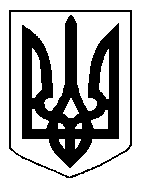 